Exercícios modelo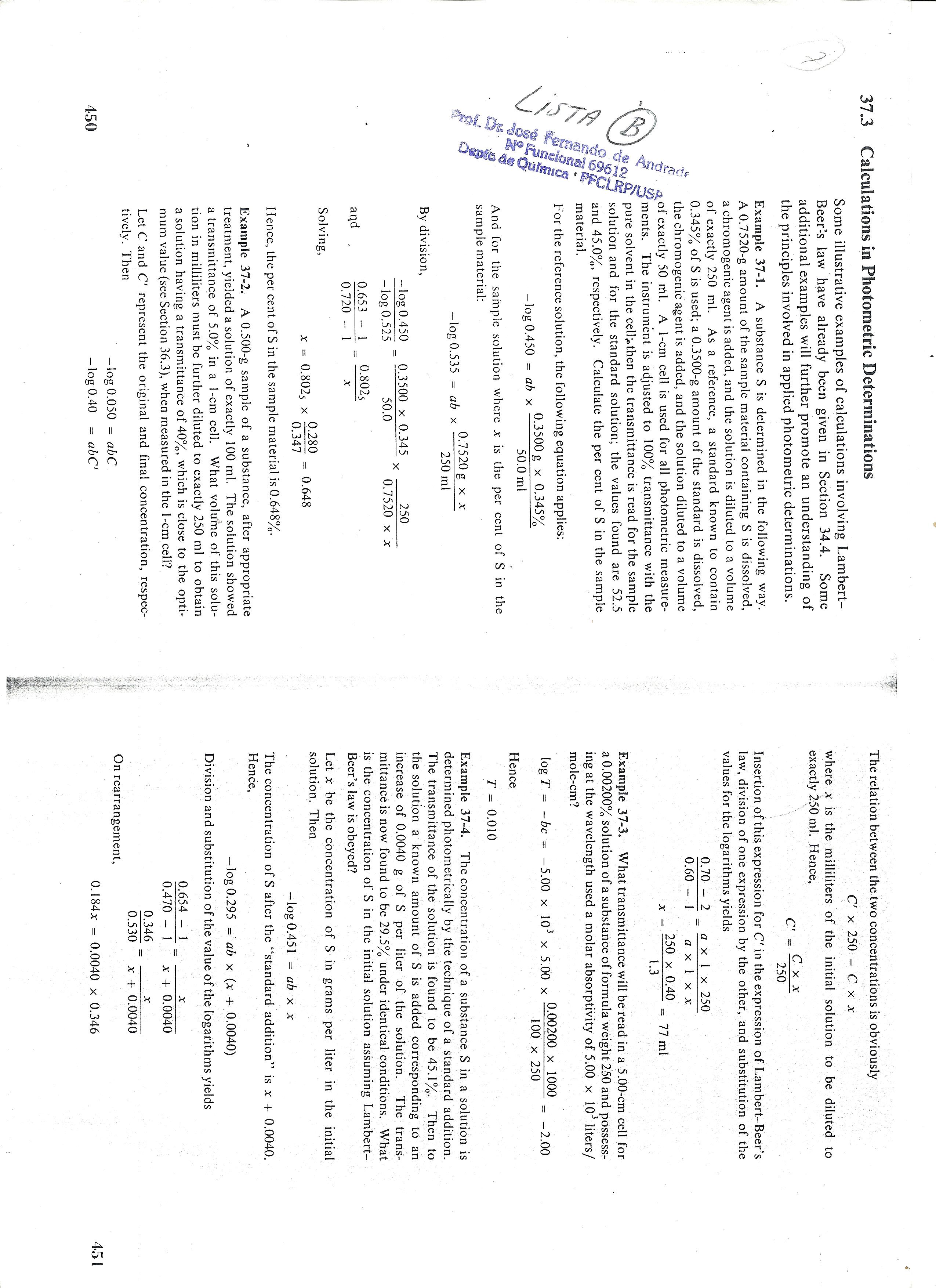 